MOVIMPRESENATALITA’ E MORTALITA’ DELLE IMPRESE ITALIANE REGISTRATE PRESSO LE CAMERE DI COMMERCIO - ANNO 2021Imprese: 332mila nuove iscrizioni nel 2021Ma non siamo ancora ai valori pre-pandemiaRoma, 21 gennaio 2022 – Il miglioramento delle prospettive dell’economia viene confermato dai dati sulla creazione di nuove imprese ma non siamo ancora tornati ai valori precedenti alla pandemia. E’ quanto emerge dal Registro delle Imprese delle Camere di commercio, l’anagrafe ufficiale delle imprese italiane. Secondo Movimprese - l’analisi statistica realizzata da Unioncamere e InfoCamere - il 2021 si è chiuso con un ritrovato slancio delle attività imprenditoriali che, tra gennaio e dicembre, hanno fatto registrare 332.596 nuove iscrizioni (il 14% in più rispetto all’anno precedente). Dopo la frenata imposta nel 2020 dal lockdown e dalla fase acuta dell’emergenza Covid, il rimbalzo della natalità non ha però coinciso con un pieno recupero del dato pre-pandemia, mantenendo un gap di circa 20mila aperture in meno rispetto al 2019 e di circa 50mila in meno rispetto alla media del decennio ante-Covid.“I risultati dell’analisi – sottolinea il presidente di Unioncamere, Andrea Prete - mostrano che l’andamento delle iscrizioni è certamente correlato alle prospettive dell’economia ma anche determinato da andamenti settoriali diversificati e dalle politiche di aiuti pubblici. Appare poi incoraggiante il significativo contributo dato dalle regioni del Mezzogiorno alla crescita del tessuto produttivo”.Alla ripresa delle iscrizioni non ha fatto eco il ritorno a un fisiologico flusso di cancellazioni dai registri camerali. Come rilevato da Movimprese fin dall’inizio della pandemia, anche nel 2021 le sospensioni o le restrizioni all’esercizio di diverse tipologie di attività economiche determinano un effetto “surplace” nelle chiusure di aziende. Le 246mila cessazioni di attività rilevate tra gennaio e dicembre dello scorso anno costituiscono il valore più basso degli ultimi quindici anni, persino più contenuto di quello già record registrato nel 2020.Il saldo annuale è quindi positivo e pari a +86.587 unità, ancora influenzato dagli effetti della congiuntura sanitaria. In particolare, la perdurante tendenza alla contrazione del flusso delle cancellazioni suggerisce molta cautela nella valutazione degli scenari di medio termine dell’evoluzione della struttura imprenditoriale del Paese. Il Mezzogiorno è l’area del Paese che registra nel 2021 il maggior numero di iscrizioni: quasi 109mila le nuove imprese nate lo scorso anno, a fronte di circa 72mila cessazioni. Il risultato mostra un saldo positivo di poco meno di 37mila unità, che per un terzo si deve al risultato della Campania (+12.732). Il Nord Ovest segna un incremento dello stock di imprese di oltre 20mila unità, grazie a 91mila iscrizioni e 70mila cancellazioni. A spiccare in quest’area è la Lombardia con 14mila imprese in più in un anno. A seguire il Centro, con un saldo complessivo di poco meno di 20mila imprese dovuto a 72mila iscrizioni e 52mila cessazioni. Il Lazio traina la cresciuta di imprese tra le regioni centrali, con 14mila imprese in più. Il Nord Est, infine, registra il minor incremento dello stock di imprese (oltre 9mila unità), differenza tra 60mila iscrizioni e 51mila cessazioni. Veneto ed Emilia Romagna le regioni con i saldi più elevati.Tab. 1 – Serie storica dei principali indicatori di nati-mortalità delle imprese – Anni 2007-2021Valori assoluti e percentualiFonte: Unioncamere-InfoCamere, Movimprese(*) Al netto delle cancellazioni d’ufficio effettuate In ciascun periodoFonte: Unioncamere-InfoCamere, MovimpreseMOVIMPRESE 2021 - Riepilogo dei dati principaliTab. 1 – Nati-mortalità delle imprese per regioni – Anno 2021 Fonte: Unioncamere-InfoCamere, MovimpreseTab. 2 – Nati-mortalità delle imprese per grandi circoscrizioni territoriali – Anno 2021Fonte: Unioncamere-InfoCamere, MovimpreseTab. 3 – Stock al 31 dicembre 2021, saldi e tassi di variazione rispetto al 31.12.2020Totale imprese nei principali settori di attività economicaFonte: Unioncamere-InfoCamere, MovimpreseTab. 4 – Nati-mortalità delle imprese per forme giuridiche – Anno 2021Totale imprese Fonte: Unioncamere-InfoCamere, MovimpreseTOTALE IMPRESE – Anno 2021Iscrizioni, cessazioni, saldi e tassi di crescita annuali per provinceFonte: Unioncamere-InfoCamere, Movimprese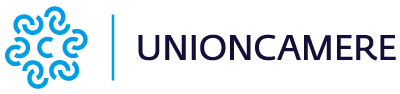 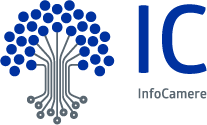 c o m u n i c a t o s t a m p ac o m u n i c a t o s t a m p ac o m u n i c a t o s t a m p aANNOIscrizioniCessazioni*SaldoTasso di crescitaannuale2007436.025390.20945.8160,75%2008410.666374.26236.4040,59%2009385.512368.12717.3850,28%2010410.736338.20672.5301,19%2011391.310341.08150.2290,82%2012383.883364.97218.9110,31%2013384.483371.80212.6810,21%2014370.979340.26130.7180,51%2015371.705326.52445.1810,75%2016363.488322.13441.3540,68%2017356.875311.16545.7100,75%2018348.492316.87731.6150,52%2019353.052326.42326.6290,44%2020292.308272.99219.3160,32%2021332.596246.00986.5871,42%REGIONIIscrizioniCessazioniSaldoStock alTasso di crescitaTasso di crescita202131 dicembre 202120212020PIEMONTE24.95820.2884.670428.4761,10-0,23VALLE D’AOSTA61050810212.2560,84-0,02LOMBARDIA57.17742.97714.200952.4921,500,30TRENTINO A. A.6.0694.5831.486111.3781,350,38VENETO25.04321.2223.821479.4370,80-0,38FRIULI V. G.5.1264.472654100.4430,65-0,58LIGURIA8.3136.7531.560162.6290,97-0,24EMILIA ROMAGNA24.13620.7223.414451.2420,76-0,49TOSCANA22.12117.9874.134408.5331,01-0,07UMBRIA4.3103.68962194.6740,660,13MARCHE8.2897.450839165.4430,50-0,58LAZIO37.61823.41714.201614.0262,161,03ABRUZZO7.2055.7231.482149.6301,000,22MOLISE1.6081.46114734.9910,42-0,40CAMPANIA34.40321.67112.732612.8502,111,09PUGLIA21.96714.0867.881386.8012,060,80BASILICATA2.7742.06071460.6561,180,31CALABRIA9.1306.0913.039190.7991,620,69SICILIA22.91515.2147.701478.9671,630,78SARDEGNA8.8245.6353.189171.7431,870,91ITALIA332.596246.00986.5876.067.4661,420,32AREE GEOGRAFICHEIscrizioniCessazioniSaldoRegistrateal 31.12.2021Tasso di crescita 2021Tasso di crescita 2020NORD-OVEST91.05870.52620.5321.555.8531,330,09NORD-EST60.37450.9999.3751.142.5000,82-0,37CENTRO72.33852.54319.7951.282.6761,490,42SUD E ISOLE108.82671.94136.8852.086.4371,790,80ITALIA332.596246.00986.5876.067.4661,420,32SETTORI DI ATTIVITA'Stock al 31 dicembre 2021Saldo dello stock nel 2021Var. % dello stock nel 2021Var. % dello stock nel 2020Agricoltura, silvicoltura pesca 733.2035400,07%-0,57%Estrazione di minerali da cave e miniere 3.890-55-1,37%-1,05%Attività manifatturiere 538.631-1.343-0,24%-0,72%Fornitura di energia elettrica, gas, vapore13.5883272,46%2,73%Fornitura di acqua; reti fognarie11.698790,67%1,45%Costruzioni 839.49124.3382,92%1,23%Commercio1.476.3648.0950,54%-0,29%Trasporto e magazzinaggio 164.7179130,55%0,26%Attività dei servizi alloggio e ristorazione 461.3576.8331,48%1,36%Servizi di informazione e comunicazione                     140.4734.3463,10%2,02%Attività finanziarie e assicurative 132.6075.0663,93%2,07%Attività immobiliari 297.6876.5802,23%1,61%Attività professionali, scientifiche e tecniche 231.01711.4175,12%3,18%Noleggio, agenzie di viaggio, servizi alle imprese 214.3797.1473,38%3,01%Istruzione 33.1771.0733,31%2,78%Sanità e assistenza sociale 46.1031.2682,81%2,24%Attività artistiche, sportive, di intrattenimento80.0612.1402,70%1,94%Altre attività di servizi 248.6353.2841,32%0,65%FORME GIURIDICHEIscrizioniCessazioniSaldo 2019Stock al 31.12.2020Tasso di crescita 2020Tasso di crescita 2019Società di capitali113.32348.08365.2401.816.2213,642,54Società di persone18.18627.054-8.868925.927-0,94-1,65Imprese individuali195.314165.64829.6663.116.5750,95-0,31Altre forme5.7735.224549208.7430,260,10TOTALE 332.596246.00986.5876.067.4661,420,32PROVINCEIscrizioniCessazioniSaldoTaso di crescita2021PROVINCEIscrizioniCessazioniSaldoTaso di crescita2021AGRIGENTO2.0631.5035601,37%MESSINA2.6041.9386661,06%ALESSANDRIA2.1661.9612050,49%MILANO 24.94616.3348.6122,28%ANCONA 2.1862.100860,19%MODENA 4.1833.4817020,97%AOSTA6105081020,84%MONZA4.6573.5691.0881,46%AREZZO 1.8191.5292900,78%NAPOLI 18.42510.5497.8762,57%ASCOLI PICENO1.1921.102900,37%NOVARA 1.8091.4403691,26%ASTI 1.1821.130520,22%NUORO1.7501.0756752,24%AVELLINO 2.0991.5035961,34%ORISTANO 612578340,24%BARI 7.9045.3862.5181,71%PADOVA 5.2674.0231.2441,30%BELLUNO720664560,37%PALERMO5.0062.9912.0152,04%BENEVENTO1.6781.2134651,31%PARMA2.3181.9483700,81%BERGAMO5.2654.5067590,81%PAVIA2.4132.2731400,30%BIELLA 771749220,13%PERUGIA3.1232.7963270,45%BOLOGNA5.2754.4008750,92%PESARO E URBINO1.8751.5902850,73%BOLZANO - BOZEN3.3692.5038661,45%PESCARA1.9931.4755181,39%BRESCIA6.8525.2051.6471,40%PIACENZA 1.3681.286820,28%BRINDISI 2.1521.2948582,28%PISA 2.3661.8904761,09%CAGLIARI 3.2102.2219891,40%PISTOIA1.8541.4753791,17%CALTANISSETTA1.1148133011,18%PORDENONE1.2541.209450,17%CAMPOBASSO 1.1481.066820,32%POTENZA1.8031.3534501,17%CASERTA6.1314.1681.9632,03%PRATO2.5861.9536331,89%CATANIA5.4703.4472.0231,94%RAGUSA 1.8281.2745541,48%CATANZARO1.7201.1695511,61%RAVENNA1.8571.7551020,27%CHIETI 2.1131.7843290,73%REGGIO CALABRIA2.3521.4548981,68%COMO 2.7512.3334180,87%REGGIO EMILIA3.0992.5935060,94%COSENZA3.3492.3241.0251,50%RIETI9096992101,35%CREMONA1.4411.348930,32%RIMINI 2.3591.7725871,49%CROTONE9056312741,52%ROMA 29.00117.16711.8342,38%CUNEO3.5043.2402640,40%ROVIGO 1.1481.232-84-0,32%ENNA 6544901641,09%SALERNO6.0704.2381.8321,53%FERMO1.1481.058900,44%SASSARI3.2521.7611.4912,70%FERRARA1.6151.595200,06%SAVONA 1.5871.3642230,76%FIRENZE5.6374.7119260,85%SIENA1.3211.1581630,58%FOGGIA 4.0222.6741.3481,86%SIRACUSA 1.8451.1916541,67%FORLI' - CESENA2.0621.8921700,41%SONDRIO681618630,44%FROSINONE2.3721.6717011,44%TARANTO2.7631.7709931,97%GENOVA 4.2573.4947630,89%TERAMO 1.6581.3353230,90%GORIZIA535437980,99%TERNI1.1878932941,34%GROSSETO 1.4091.0123971,36%TORINO 14.14810.5553.5931,64%IMPERIA1.3831.0583251,27%TRAPANI2.3311.5677641,61%ISERNIA460395650,70%TRENTO 2.7002.0806201,22%LA SPEZIA1.0868372491,20%TREVISO4.5733.9556180,71%L'AQUILA 1.4411.1293121,04%TRIESTE1.0497782711,68%LATINA 3.3052.3729331,62%UDINE2.2882.0482400,49%LECCE5.1262.9622.1642,89%VARESE 4.0802.9741.1061,65%LECCO1.3121.226860,34%VENEZIA4.1423.5076350,82%LIVORNO1.8131.6801330,41%VERBANO C.O. 623542810,63%LODI 9117841270,77%VERCELLI 755671840,53%LUCCA2.2181.6805381,27%VERONA 5.1534.2708830,92%MACERATA 1.8881.6002880,76%VIBO VALENTIA8045132912,11%MANTOVA1.8681.807610,16%VICENZA4.0403.5714690,58%MASSA-CARRARA1.0988991990,88%VITERBO2.0311.5085231,38%MATERA 9717072641,20%ITALIA332.596246.00986.5871,42%